Club de lectura:LA REBELIÓN DEL TIGRE (2021)KATE DICAMILLOSinopsis: Una mañana temprano antes de ir a la escuela, Rob comienza a caminar sin rumbo fijo a través del bosque, cuando de repente se encuentra con un imponente tigre encerrado en una jaula. Pero ésta no es la única sorpresa extraordinaria que le deparará a Rob ese día. También conoce a Sixtina Bailey, una chica que acaba de llegar a la escuela, y que muestra sus sentimientos con la misma facilidad con la que Rob se esfuerza en ocultarlos. A medida que ambos aprenden a confiar el uno en el otro, y en última instancia, a ser verdaderos amigos, Rob y Sixtina comprobarán que algunas cosas, como los recuerdos, el valor y los tigres, no pueden ser encerrados para siempre. (casadellibro.com)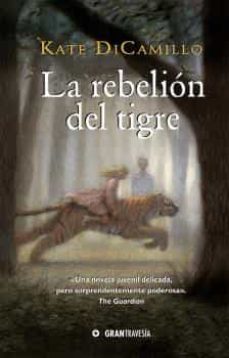 